السيرة الذاتية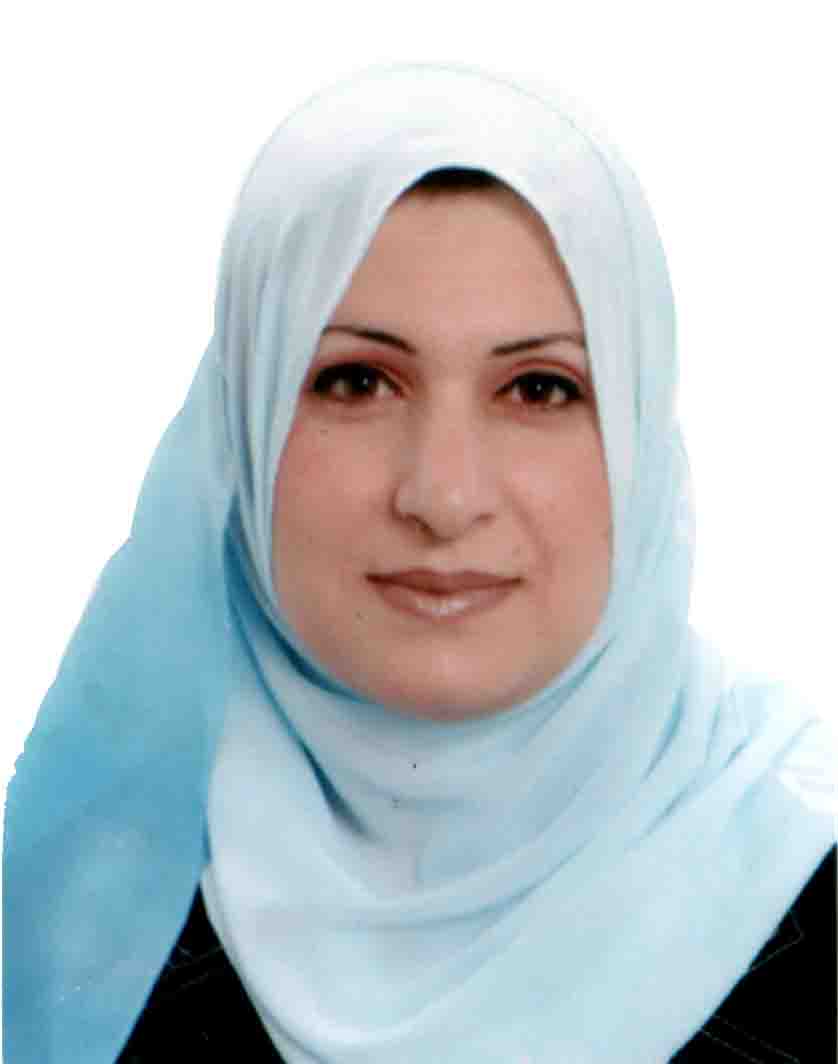 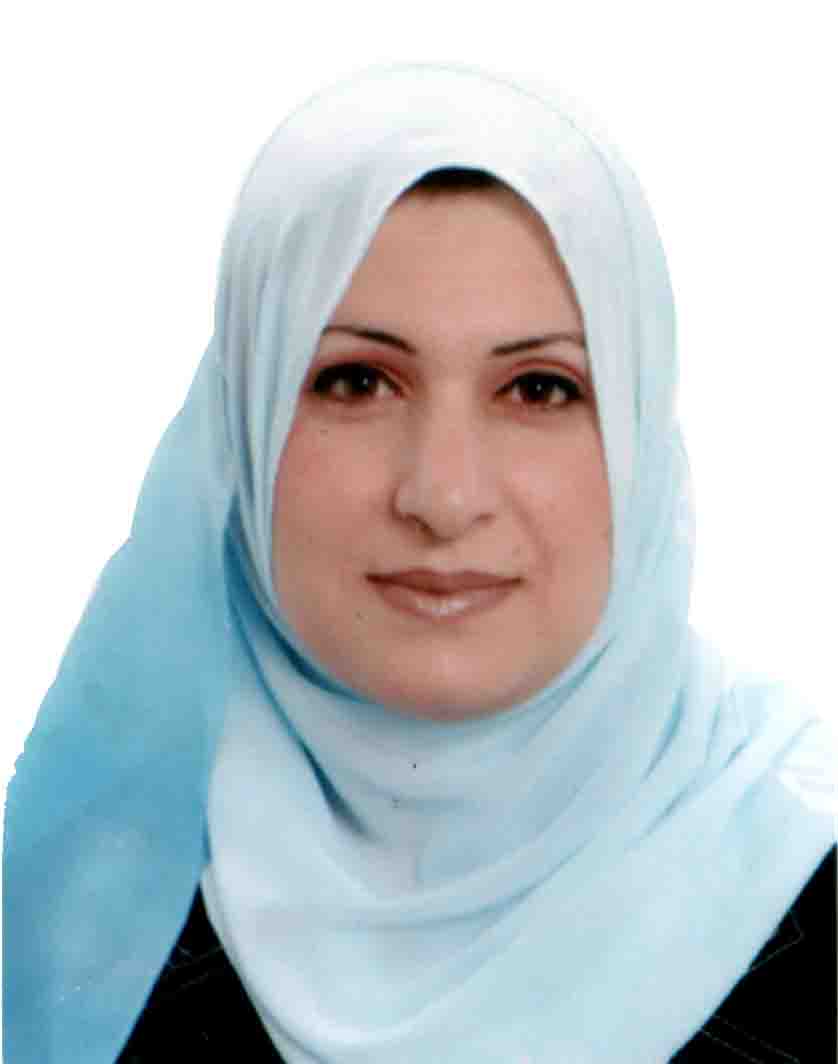 الاســــــــــــم   :     عفراء إبراهيم خليل إسماعيل العبيدياللقب العلمي : استاذتاريخ الميـلاد  :    بغداد 1972الديـــــــــــانة   :   مسلمةالتخصص العام  : علوم نفسية وتربويةالتـخـصــص  الدقيق  :   علم النفس التربوي عنوان العمل   :    جامعة بغداد/ كلية التربية للبنات الهاتف النقال  :       009647705337736البريد ألالكتروني :: ibrahimafraa0@gmail.comأولاً : المؤهل العلمي: دكتوراه علم النفس التربوي/ 2006ثانياً : اللقب العلمي: أستاذ / 2014التدريس الجامعي : الجامعة المستنصرية : 2002-2007/   جامعة بغداد : منذ 2007- وحتى وقتنا هذاالمقررات الدراسية التى قمت بتدريسها: علم النفس التربوي – علم نفس النمو –نمو الطفل وتطوره-إدارة حضانات.( الاطاريح ، الرسائل ) التي أشرف عليها: تم الاشراف على عدد من رسائل الماجستير( الاطاريح ، الرسائل ) التي ناقشها: مناقشة 14  ما بين رسالة ماجستير واطروحة دكتوراه(الاطاريح ، الرسائل، البحوث) التي قومها: 32 ما بين بحث او رسالة ماجستير او أطروحة دكتوراهالمشروعات البحثية في مجال التخصص لخدمة البيئة والمجتمع أو تطوير التعليم: 48 بحث وتم نشرهم في المجلات العلمية المحكمة داخل وخارج العراقالأنشطة العلمية داخل الكلية: عضو في اللجنة العلمية – عضو لجنة متابعة استلال وسرقة الرسائل والاطاريح والبحوث العلمية -عضو في اللجنة الارشادية-عضو في لجنة السمنار-عضو في لجنة تحديث المناهج- عضو في اللجان الامتحانية- عضو في لجنة مقابلة الطالبات الجدد-عضو في العديد من اللجان العلمية والتحضيرية للندوات والمؤتمرات وورش العمل والحلقات النقاشية- عضو لجنة الاشراف على مختبر تربية طفل-  تقويم عدد من الابحاث لمجلة كلية التربية للبنات- عضو لجنة متابعة سير مناقشة طلبة الدراسات العليا/ قسم الاقتصاد المنزلي-كلية التربية للبنات- جامعة بغداد. الأنشطة العلمية الأخرى خارج الجامعة: عضو اللجنة العلمية للمؤتمر الدولي الثاني الذي اقامته جامعة محمد خيضر بسكرة -كلية العلوم الانسانية والاجتماعية بالتعاون مع مخبر التغير الاجتماعي والعلاقات العامة في الجزائر/2014- عضو اللجنة العلمية لمجلة علوم الانسان والمجتمع 2015 – الانضمام الى الهيئة الاستشارية لمجلة العلوم الاجتماعية / كلية العلوم الانسانية والاجتماعية / جامعة عمار ثلجي بالأغواط –الجزائر/ - 2016 – الانضمام الى الهيئة العلمية الاستشارية لمجلة جامعة التكوين المتواصل – ملتقى التخصصات  2017/ الجزائر - الانضمام الى اللجنة العلمية لمجلة دفاتر مخبر المسألة التربوية/جامعة محمد خيضر بسكرة-الجزائر كلية العلوم الانسانية والاجتماعية 2018- تقويم عدد من الأبحاث العلمية  التابعة للمجلات المذكورة أعلاه. المؤتمرات والندوات العلمية التي شارك فيها: المشاركة في 20 مؤتمر عراقي او دولي بين مشاركة ببحث او حضور. 30 ندوة علمية ما بين مشاركة او حضور فضلا عن الورش العلمية.كتب الشكر وشهادات التقدير: 71 كتاب شكر وشهادة تقدير من وزير ورؤساء جامعات وعمداء كليات .الكتب المؤلفة: اكثر من 10 كتب .